Login to your accountGo to the method you want to print and highlight the textRight Click (see next Page). Select Print, make sure Adobe PDF is selected, scroll down select more settings, scroll down again and make sure “selection only” is checked. Press print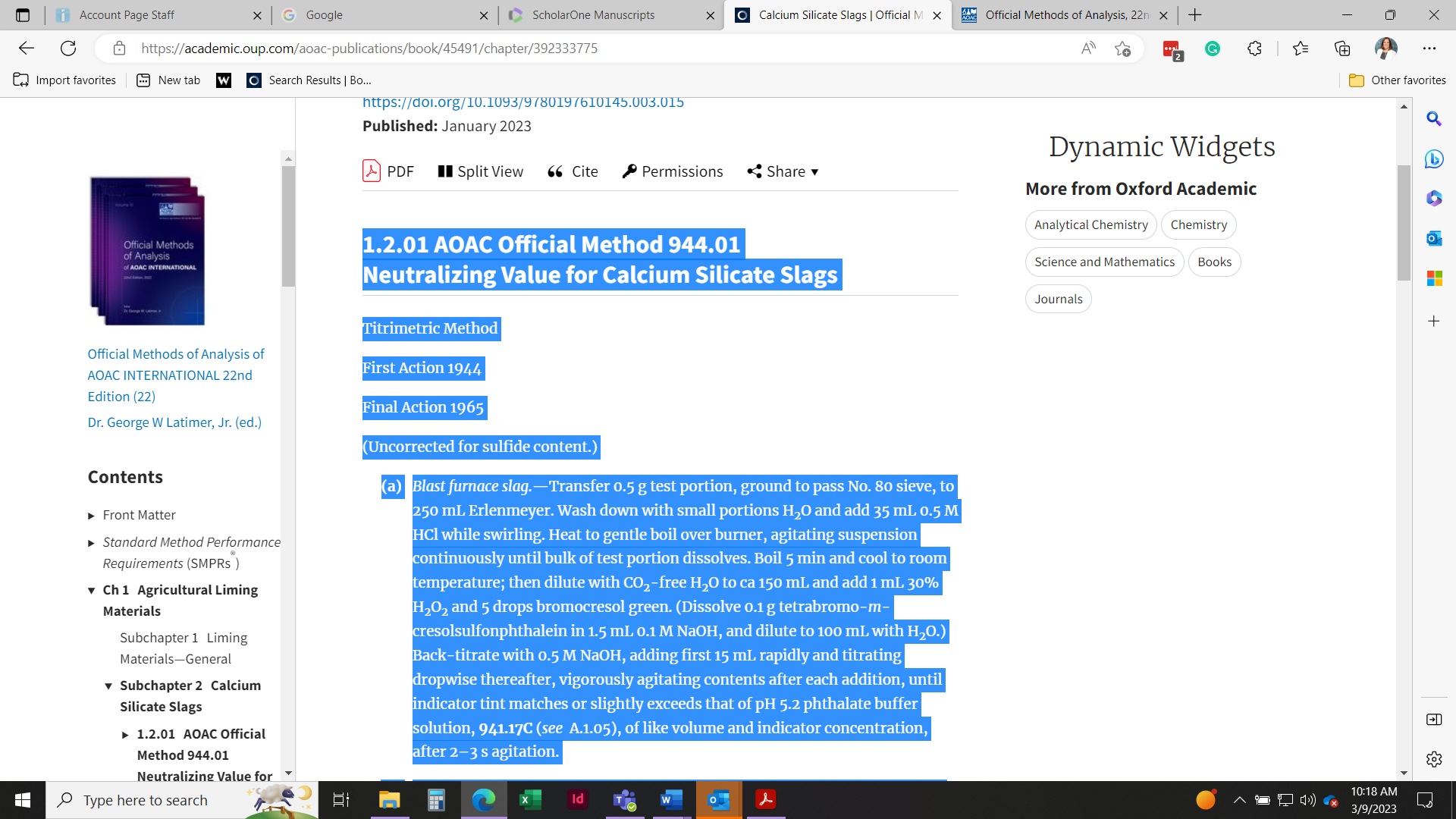 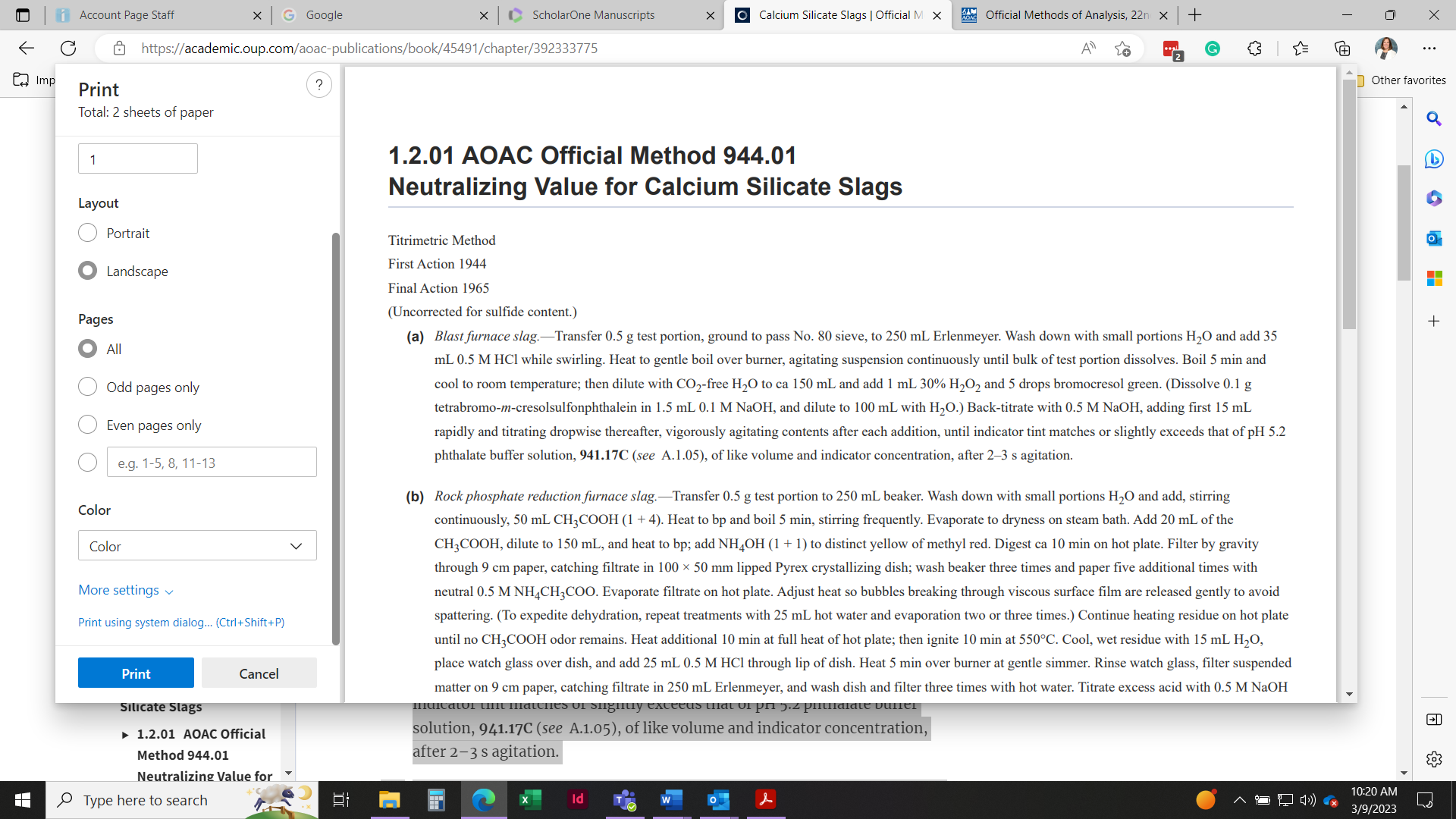 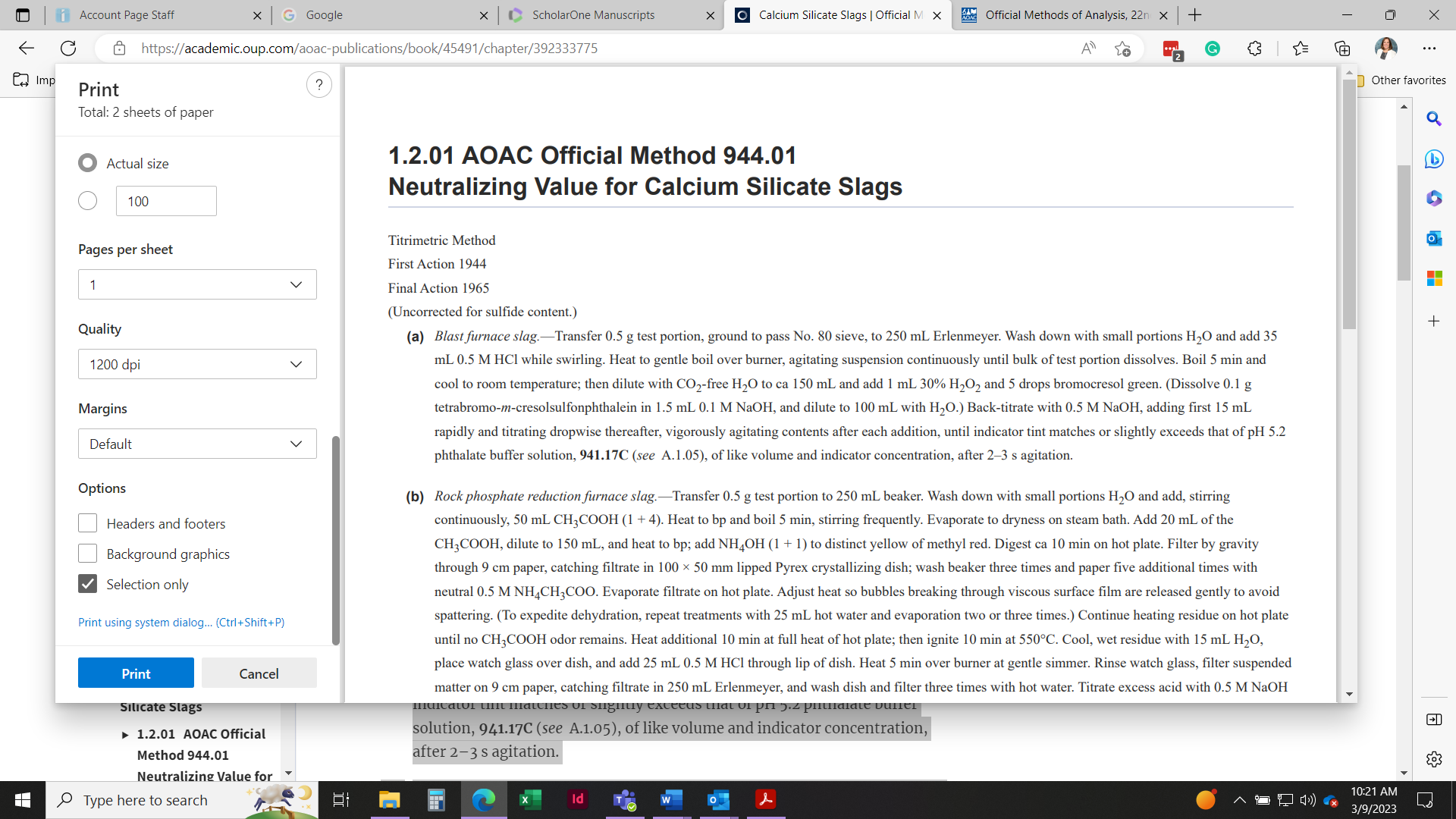 